Year 1 WritingLesson 6Monday  30th March 2020
LO: To punctuate sentences with a question markA question mark is a special kind of full stop which shows that the sentence is a question.These sentences start with  who, what, where, when or why.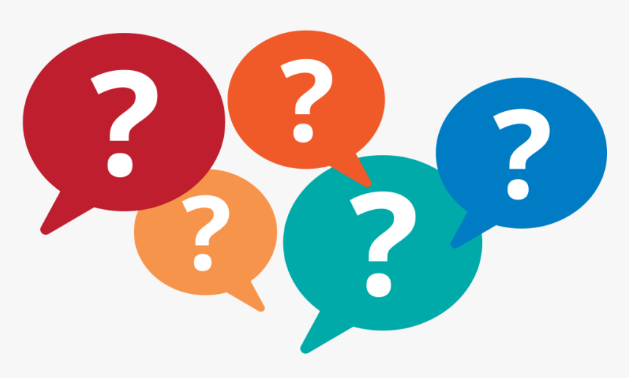 Read these sentences and underline the ones that are questions.Copy them out and add question marks.What kind of animal is Dogger.Dave is a little boy.Who is Bella.They  ate  ice cream after school.They looked everywhere for Dogger.Where was the fair.Dave was missing  Dogger.What did Bella win.Where did they find Dogger.Stepping Stone Activity:Copy out these sentences and add question marks.Example :  What kind of animal is Dogger?Who is Bella.Where was the fair.What did Bella win.Where did they find Dogger.